様式第７号（第53条関係） 健康管理手帳交付申請書労働安全衛生法第 67 条の規定により、健康管理手帳を交付されたく、関係書類を添えて申請します。 年     月     日 申請者                          　 労働局長 殿 備考 労働安全衛生規則第53条第3項の書類を添付すること。 手帳の種類 ベンジジン等、じん肺、クロム酸等、素、コールタール、 ビス（クロロメチル）エーテル、ベリリウム、ベンゾトリクロリド、塩化ビニル、石綿、１・２―ジクロロプロパン、オルト―トルイジン ベンジジン等、じん肺、クロム酸等、素、コールタール、 ビス（クロロメチル）エーテル、ベリリウム、ベンゾトリクロリド、塩化ビニル、石綿、１・２―ジクロロプロパン、オルト―トルイジン ベンジジン等、じん肺、クロム酸等、素、コールタール、 ビス（クロロメチル）エーテル、ベリリウム、ベンゾトリクロリド、塩化ビニル、石綿、１・２―ジクロロプロパン、オルト―トルイジン （ふりがな）氏　　　　名 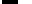 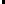 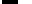 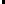 性 別 男 ・ 女 生　年　月　日 （明治・大正・昭和・平成・令和）　　     年　    月 　   日生 （明治・大正・昭和・平成・令和）　　     年　    月 　   日生 （明治・大正・昭和・平成・令和）　　     年　    月 　   日生 住　　　　所 都道府県           電話   （     ）     都道府県           電話   （     ）     都道府県           電話   （     ）     